TRIBUNAL DE CONTAS DA UNIÃOSECRETARIA DE LICITAÇÕES, CONTRATOS E PATRIMÔNIODIRETORIA DE LICITAÇÕESEDITAL DO PREGÃO ELETRÔNICO Nº 51/2016REGISTRO DE PREÇOS	O Tribunal de Contas da União - TCU e este Pregoeiro, designado pela Portaria Segedam n.º 01, de 04 de janeiro de 2016, levam ao conhecimento dos interessados que, na forma da Lei n.º 10.520/2002, dos Decretos n.º 7.892/2013 e n.º 5.450/2005, da Lei Complementar n.º 123/2006 e, subsidiariamente, da Lei n.º 8.666/1993 e de outras normas aplicáveis ao objeto deste certame, farão realizar licitação na modalidade Pregão Eletrônico mediante as condições estabelecidas neste Edital.DA SESSÃO PÚBLICA DO PREGÃO ELETRÔNICO:DIA: 07 de Julho de 2016HORÁRIO: 15h (horário de Brasília/DF)ENDEREÇO ELETRÔNICO: www.comprasgovernamentais.gov.brCÓDIGO UASG: 30001SEÇÃO I – DO OBJETOA presente licitação tem como objeto a aquisição de mesas de centro e lateral, conforme quantidades e especificações constantes nos anexos deste Edital.Em caso de discordância existente entre as especificações deste objeto descritas no Comprasnet e as especificações constantes deste Edital, prevalecerão as últimas.SEÇÃO II – DA DESPESA E DOS RECURSOS ORÇAMENTÁRIOSA despesa com a execução do objeto desta licitação para o Órgão Gerenciador é estimada em R$ 196.444,86 (cento e noventa e seis mil quatrocentos e quarenta e quatro reais e oitenta e seis centavos), conforme o orçamento anexo. SEÇÃO III – DA PARTICIPAÇÃO NA LICITAÇÃOPoderão participar deste Pregão os interessados que estiverem previamente credenciados no Sistema de Cadastramento Unificado de Fornecedores - Sicaf e perante o sistema eletrônico provido pela Secretaria de Logística e Tecnologia da Informação do Ministério do Planejamento, Orçamento e Gestão (SLTI), por meio do sítio www.comprasgovernamentais.gov.br. Para ter acesso ao sistema eletrônico, os interessados em participar deste Pregão deverão dispor de chave de identificação e senha pessoal, obtidas junto à SLTI, onde também deverão informar-se a respeito do seu funcionamento e regulamento e receber instruções detalhadas para sua correta utilização.O uso da senha de acesso pela licitante é de sua responsabilidade exclusiva, incluindo qualquer transação por ela efetuada diretamente, ou por seu representante, não cabendo ao provedor do sistema ou ao TCU responsabilidade por eventuais danos decorrentes do uso indevido da senha, ainda que por terceiros.Não poderão participar deste Pregão:empresário suspenso de participar de licitação e impedido de contratar com o TCU, durante o prazo da sanção aplicada;empresário declarado inidôneo para licitar ou contratar com a Administração Pública, enquanto perdurarem os motivos determinantes da punição ou até que seja promovida sua reabilitação;empresário impedido de licitar  e contratar com a União, durante o prazo da sanção aplicada;empresário proibido de contratar com o Poder Público, em razão do disposto no art.72, § 8º, V, da Lei nº 9.605/98; empresário proibido de contratar com o Poder Público, nos termos do art. 12 da Lei nº 8.429/92;quaisquer interessados enquadrados nas vedações previstas no art. 9º da Lei nº 8.666/93;Entende-se por “participação indireta” a que alude o art. 9º da Lei nº 8.666/93 a participação no certame de empresa em que uma das pessoas listadas no mencionado dispositivo legal figure como sócia, pouco importando o seu conhecimento técnico acerca do objeto da licitação ou mesmo a atuação no processo licitatório. sociedade estrangeira não autorizada a funcionar no País;empresário cujo estatuto ou contrato social não seja pertinente e compatível com o objeto deste Pregão;empresário que se encontre em processo de dissolução, recuperação judicial, recuperação extrajudicial, falência, concordata, fusão, cisão, ou incorporação;sociedades integrantes de um mesmo grupo econômico, assim entendidas aquelas que tenham diretores, sócios ou representantes legais comuns, ou que utilizem recursos materiais, tecnológicos ou humanos em comum, exceto se demonstrado que não agem representando interesse econômico em comum;consórcio de empresa, qualquer que seja sua forma de constituição.SEÇÃO IV – DA VISTORIANão se exigirá que a licitante realize vistoria do local de entrega do bem.SEÇÃO V – DA PROPOSTAA licitante deverá encaminhar proposta, exclusivamente por meio do sistema eletrônico, até a data e horário marcados para abertura da sessão, quando então encerrar-se-á automaticamente a fase de recebimento de propostas.A licitante deverá consignar, na forma expressa no sistema eletrônico, o valor unitário ofertado para cada item do grupo, já considerados e inclusos todos os tributos, fretes, tarifas e demais despesas decorrentes da execução do objeto.A licitante deverá declarar, em campo próprio do sistema eletrônico, que cumpre plenamente os requisitos de habilitação e que sua proposta está em conformidade com as exigências do Edital.A licitante deverá declarar, em campo próprio do Sistema, sob pena de inabilitação, que não emprega menores de dezoito anos em trabalho noturno, perigoso ou insalubre, nem menores de dezesseis anos em qualquer trabalho, salvo na condição de aprendiz, a partir dos quatorze anos.A licitante enquadrada como microempresa ou empresa de pequeno porte deverá declarar, em campo próprio do Sistema, que atende aos requisitos do art. 3º da LC nº 123/2006, para fazer jus aos benefícios previstos nessa lei.A declaração falsa relativa ao cumprimento dos requisitos de habilitação, à conformidade da proposta ou ao enquadramento como microempresa ou empresa de pequeno porte sujeitará a licitante às sanções previstas neste Edital.As propostas ficarão disponíveis no sistema eletrônico.Qualquer elemento que possa identificar a licitante importa desclassificação da proposta, sem prejuízo das sanções previstas nesse Edital.Até a abertura da sessão, a licitante poderá retirar ou substituir a proposta anteriormente encaminhada. O Pregoeiro deverá suspender a sessão pública do Pregão quando constatar que a avaliação da conformidade das propostas, de que trata o art. 22, § 2º, do Decreto n.º 5.450/2005, irá perdurar por mais de um dia.Após a suspensão da sessão pública, o Pregoeiro enviará, via chat, mensagens às licitantes informando a data prevista para o início da oferta de lances.As propostas terão validade de 60 (sessenta) dias, contados da data de abertura da sessão pública estabelecida no preâmbulo deste Edital.Decorrido o prazo de validade das propostas, sem convocação para assinatura da Ata de Registro de Preços, ficam as licitantes liberadas dos compromissos assumidos.SEÇÃO VI – DA ABERTURA DA SESSÃO PÚBLICAA abertura da sessão pública deste Pregão, conduzida pelo Pregoeiro, ocorrerá na data e na hora indicadas no preâmbulo deste Edital, no sítio www.comprasgovernamentais.gov.br.Durante a sessão pública, a comunicação entre o Pregoeiro e as licitantes ocorrerá exclusivamente mediante troca de mensagens, em campo próprio do sistema eletrônico.Cabe à licitante acompanhar as operações no sistema eletrônico durante a sessão pública do Pregão, ficando responsável pelo ônus decorrente da perda de negócios diante da inobservância de qualquer mensagem emitida pelo sistema ou de sua desconexão.SEÇÃO VII – DA CLASSIFICAÇÃO DAS PROPOSTASO Pregoeiro verificará as propostas apresentadas e desclassificará, motivadamente, aquelas que não estejam em conformidade com os requisitos estabelecidos neste Edital.Somente as licitantes com propostas classificadas participarão da fase de lances.SEÇÃO VIII – DA FORMULAÇÃO DE LANCESAberta a etapa competitiva, as licitantes classificadas poderão encaminhar lances sucessivos, exclusivamente por meio do sistema eletrônico, sendo imediatamente informadas do horário e valor consignados no registro de cada lance.A licitante somente poderá oferecer lance inferior ao último por ela ofertado e registrado no sistema.Durante o transcurso da sessão, as licitantes serão informadas, em tempo real, do valor do menor lance registrado, mantendo-se em sigilo a identificação da ofertante.Em caso de empate, prevalecerá o lance recebido e registrado primeiro.Os lances apresentados e levados em consideração para efeito de julgamento serão de exclusiva e total responsabilidade da licitante, não lhe cabendo o direito de pleitear qualquer alteração.Durante a fase de lances, o Pregoeiro poderá excluir, justificadamente, lance cujo valor seja manifestamente inexequível.Se ocorrer a desconexão do Pregoeiro no decorrer da etapa de lances, e o sistema eletrônico permanecer acessível às licitantes, os lances continuarão sendo recebidos, sem prejuízo dos atos realizados.No caso de a desconexão do Pregoeiro persistir por tempo superior a 10 (dez) minutos, a sessão do Pregão será suspensa automaticamente e terá reinício somente após comunicação expressa às participantes no sítio www.comprasgovernamentais.gov.br.O encerramento da etapa de lances será decidido pelo Pregoeiro, que informará, com antecedência de 1 a 60 minutos, o prazo para início do tempo de iminência.Decorrido o prazo fixado pelo Pregoeiro, o sistema eletrônico encaminhará aviso de fechamento iminente dos lances, após o que transcorrerá período de tempo de até 30 (trinta) minutos, aleatoriamente determinado pelo sistema, findo o qual será automaticamente encerrada a fase de lances.SEÇÃO IX – DO BENEFÍCIO ÀS MICROEMPRESAS E EMPRESAS DE PEQUENO PORTE Após a fase de lances, se a proposta mais bem classificada não tiver sido apresentada por microempresa ou empresa de pequeno porte, e houver proposta de microempresa ou empresa de pequeno porte que seja igual ou até 5% (cinco por cento) superior à proposta mais bem classificada, proceder-se-á da seguinte forma: a microempresa ou a empresa de pequeno porte mais bem classificada poderá, no prazo de 5 (cinco) minutos, contados do envio da mensagem automática pelo sistema, apresentar uma última oferta, obrigatoriamente inferior à proposta do primeiro colocado, situação em que, atendidas as exigências habilitatórias e observado o valor estimado para a contratação, será adjudicado em seu favor o objeto deste Pregão; Caso a licitante tenha utilizado a prerrogativa de efetuar oferta de desempate, conforme art. 44, da Lei Complementar nº 123/2006, será verificado no Portal da Transparência do Governo Federal, no endereço eletrônico http://www.portaldatransparencia.gov.br, se o somatório de ordens bancárias recebidas pela licitante, relativas ao último exercício e ao exercício corrente, até o mês anterior ao da data da licitação, fixada no preâmbulo deste Edital, já seria suficiente para extrapolar o faturamento máximo permitido como condição para esse benefício, conforme art. 3º da mencionada Lei Complementar. não sendo vencedora a microempresa ou a empresa de pequeno porte mais bem classificada, na forma da subcondição anterior, o sistema, de forma automática, convocará as licitantes remanescentes que porventura se enquadrem na situação descrita nesta condição, na ordem classificatória, para o exercício do mesmo direito; no caso de equivalência dos valores apresentados pelas microempresas ou empresas de pequeno porte que se encontrem no intervalo estabelecido nesta condição, o sistema fará um sorteio eletrônico, definindo e convocando automaticamente a vencedora para o encaminhamento da oferta final do desempate; a convocada que não apresentar proposta dentro do prazo de 5 (cinco) minutos, controlados pelo Sistema, decairá do direito previsto nos artigos 44 e 45 da Lei Complementar n.º 123/2006;na hipótese de não contratação nos termos previstos nesta Seção, o procedimento licitatório prossegue com as demais licitantes.SEÇÃO X – DA NEGOCIAÇÃOO Pregoeiro poderá encaminhar contraproposta diretamente à licitante que tenha apresentado o lance mais vantajoso, observado o critério de julgamento e o valor estimado para a contratação.A negociação será realizada por meio do sistema, podendo ser acompanhada pelas demais licitantes.SEÇÃO XI – DA ACEITABILIDADE DA PROPOSTAA licitante classificada provisoriamente em primeiro lugar deverá encaminhar a proposta de preço adequada ao último lance, em arquivo único, no prazo de 2h (duas horas), contado da convocação efetuada pelo Pregoeiro por meio da opção “Enviar Anexo” no sistema Comprasnet.A licitante deverá encaminhar, quando da apresentação de sua proposta, certificado de garantia do produto, impresso em língua portuguesa, contra defeitos de fabricação e/ou montagem e contra desgaste excessivo, no qual deverá expor total anuência aos termos e às cláusulas previstos neste Edital.Caso a licitante e o fabricante sejam pessoas distintas, a licitante também deverá encaminhar o certificado de garantia emitido pelo fabricante, impresso em língua portuguesa, no qual deve constar o prazo ofertado por este, contra defeitos de fabricação e/ou montagem e contra desgaste excessivo.Não serão aceitas propostas em que o certificado de garantia da licitante contenha prazo de garantia inferior a 5 (cinco) anos, contados do recebimento definitivo do produto, ou que não atenda às condições estabelecidas no Termo de Referência.Esta condição se aplica independentemente de a licitante e a fabricante serem pessoas distintas.Os documentos remetidos por meio da opção “Enviar Anexo” do sistema Comprasnet poderão ser solicitados em original ou por cópia autenticada a qualquer momento, em prazo a ser estabelecido pelo Pregoeiro.Os originais ou cópias autenticadas, caso sejam solicitados, deverão ser encaminhados ao Serviço de Pregão e Cotação Eletrônica do Tribunal de Contas da União, situado no Setor de Administração Federal Sul – SAFS, quadra 04, lote 1, Anexo I, sala 103, CEP 70042-900, Brasília-DF. A licitante que abandonar o certame, deixando de enviar a documentação indicada nesta seção, será desclassificada e sujeitar-se-á às sanções previstas neste Edital.O Pregoeiro examinará a proposta mais bem classificada quanto à compatibilidade do preço ofertado com o valor estimado e à compatibilidade da proposta com as especificações técnicas do objeto.O Pregoeiro poderá solicitar parecer de técnicos pertencentes ao quadro de pessoal do TCU ou, ainda, de pessoas físicas ou jurídicas estranhas a ele, para orientar sua decisão.Não se considerará qualquer oferta de vantagem não prevista neste Edital, inclusive financiamentos subsidiados ou a fundo perdido.Não se admitirá proposta que apresente valores simbólicos, irrisórios ou de valor zero, incompatíveis com os preços de mercado, exceto quando se referirem a materiais e instalações de propriedade da licitante, para os quais ela renuncie à parcela ou à totalidade de remuneração.O Pregoeiro poderá fixar prazo para o reenvio do anexo contendo a planilha de composição de preços quando o preço total ofertado for aceitável, mas os preços unitários que compõem necessitem de ajustes aos valores estimados pelo TCU. Não serão aceitas propostas com valor unitário ou global superior ao estimado ou com preços manifestamente inexequíveis. Considerar-se-á inexequível a proposta que não venha a ter demonstrada sua viabilidade por meio de documentação que comprove que os custos envolvidos na contratação são coerentes com os de mercado do objeto deste Pregão. Será desclassificada a proposta que não corrigir ou não justificar eventuais falhas apontadas pelo Pregoeiro. SEÇÃO XII – DA HABILITAÇÃOA habilitação das licitantes será verificada por meio do Sicaf (habilitação parcial) e da documentação complementar especificada neste Edital.As licitantes que não atenderem às exigências de habilitação parcial no Sicaf deverão apresentar documentos que supram tais exigências.Realizada a habilitação parcial no Sicaf, será verificado eventual descumprimento das vedações elencadas na Condição 4 da Seção III – Da Participação na Licitação, mediante consulta ao: Sicaf, a fim de verificar a composição societária das empresas e certificar eventual participação indireta que ofenda ao art. 9º, III, da Lei nº 8.666/93;Cadastro Nacional de Condenações Cíveis por Atos de Improbidade Administrativa, mantido pelo Conselho Nacional de Justiça – CNJ, no endereço eletrônico www.cnj.jus.br/improbidade_adm/consultar_requerido.php;Cadastro Nacional das Empresas Inidôneas e Suspensas – CEIS, no endereço eletrônico www.portaldatransparencia.gov.br/ceis.As consultas previstas na Condição anterior realizar-se-ão em nome da sociedade empresária licitante e também de eventual matriz ou filial e de seu sócio majoritário.Efetuada a verificação referente ao cumprimento das condições de participação no certame, a habilitação das licitantes será realizada mediante a apresentação da seguinte documentação complementar:comprovação de patrimônio líquido não inferior a 10% (dez por cento) do valor estimado da contratação, quando qualquer dos índices Liquidez Geral, Liquidez Corrente e Solvência Geral, informados pelo Sicaf, for igual ou inferior a 1; Nos termos do art. 3º do Decreto n.º 8.538/2015, não será exigida da microempresa ou da empresa de pequeno porte a apresentação de balanço patrimonial do último exercício social e, por conseguinte, a comprovação de que trata esta Condição.prova de inexistência de débitos inadimplidos perante a Justiça do Trabalho, mediante a apresentação de certidão negativa, nos termos do Título VII-A da Consolidação das Leis do Trabalho, aprovada pelo Decreto-Lei nº 5.452, de 1º de maio de 1943, tendo em vista o disposto no art. 3º da Lei nº 12.440, de 7 de julho de 2011.O Pregoeiro poderá consultar sítios oficiais de órgãos e entidades emissores de certidões, para verificar as condições de habilitação das licitantes.Os documentos que não estejam contemplados no Sicaf deverão ser remetidos em conjunto com a proposta de preços indicada na Condição 26, em arquivo único, por meio da opção “Enviar Anexo” do sistema Comprasnet, no mesmo prazo estipulado na mencionada condição. Os documentos remetidos por meio da opção “Enviar Anexo” do sistema Comprasnet poderão ser solicitados em original ou por cópia autenticada a qualquer momento, em prazo a ser estabelecido pelo Pregoeiro.Os originais ou cópias autenticadas, caso sejam solicitados, deverão ser encaminhados ao Serviço de Pregão e Cotação Eletrônica do Tribunal de Contas da União, situado no Setor de Administração Federal Sul – SAFS, Quadra 04, Lote 1, Anexo I, sala 103, CEP 70042-900, Brasília-DF. Sob pena de inabilitação, os documentos encaminhados deverão estar em nome da licitante, com indicação do número de inscrição no CNPJ.Todos os documentos emitidos em língua estrangeira deverão ser entregues acompanhados da tradução para língua portuguesa, efetuada por tradutor juramentado, e também devidamente consularizados ou registrados no cartório de títulos e documentos.Documentos de procedência estrangeira, mas emitidos em língua portuguesa, também deverão ser apresentados devidamente consularizados ou registrados em cartório de títulos e documentos.Em se tratando de filial, os documentos de habilitação jurídica e regularidade fiscal deverão estar em nome da filial, exceto aqueles que, pela própria natureza, são emitidos somente em nome da matriz.Em se tratando de microempresa ou empresa de pequeno porte, havendo alguma restrição na comprovação de regularidade fiscal, será assegurado o prazo de 5 (cinco) dias úteis, prorrogável por igual período, para a regularização da documentação, a realização do pagamento ou parcelamento do débito e a emissão de eventuais certidões negativas ou positivas com efeito de certidão negativa.O prazo para regularização fiscal será contado a partir da divulgação do resultado da fase de habilitação.A prorrogação do prazo previsto poderá ser concedida, a critério da administração pública, quando requerida pela licitante, mediante apresentação de justificativa.A não regularização da documentação, no prazo previsto na subcondição anterior, implicará decadência do direito ao registro de preços e à contratação, sem prejuízo das sanções previstas neste Edital, e facultará ao Pregoeiro convocar as licitantes remanescentes, na ordem de classificação. Se a proposta não for aceitável, se a licitante não atender às exigências de habilitação, ou, ainda, se a amostra for rejeitada, o Pregoeiro examinará a proposta subsequente e assim sucessivamente, na ordem de classificação, até a seleção da proposta que melhor atenda a este Edital.Constatado o atendimento às exigências fixadas neste Edital, a licitante será declarada vencedora.SEÇÃO XIII – DA AMOSTRA A licitante detentora da melhor proposta será convocada para entregar, em até 8 (oito) dias úteis, amostra para teste, conforme as regras estabelecidas em anexo.Não será aceita a proposta da licitante que tiver amostra rejeitada, que não enviar amostra, ou que não apresentá-la no prazo estabelecido. A apresentação de amostra falsificada ou deteriorada, como original ou perfeita, configura comportamento inidôneo, punível nos termos deste Edital. SEÇÃO XIV – DO RECURSODeclarada a vencedora, o Pregoeiro abrirá prazo de 30 (trinta) minutos, durante o qual qualquer licitante poderá, de forma imediata e motivada, em campo próprio do sistema, manifestar sua intenção de recurso.A falta de manifestação no prazo estabelecido autoriza o Pregoeiro a adjudicar o objeto à licitante vencedora.O Pregoeiro examinará a intenção de recurso, aceitando-a ou, motivadamente, rejeitando-a, em campo próprio do sistema.A licitante que tiver sua intenção de recurso aceita deverá registrar as razões do recurso, em campo próprio do sistema, no prazo de 3 (três) dias, ficando as demais licitantes, desde logo, intimadas a apresentar contrarrazões, também via sistema, em igual prazo, que começará a correr do término do prazo da recorrente.Para efeito do disposto no § 5º do artigo 109 da Lei nº 8.666/1993, fica a vista dos autos do TC 014.191/2016-4 franqueada aos interessados. As intenções de recurso não admitidas e os recursos rejeitados pelo Pregoeiro serão apreciados pela autoridade competente.O acolhimento do recurso implicará a invalidação apenas dos atos insuscetíveis de aproveitamento.SEÇÃO XV – DA ADJUDICAÇÃO E HOMOLOGAÇÃOO objeto deste Pregão será adjudicado pelo Pregoeiro, salvo quando houver recurso, hipótese em que a adjudicação caberá à autoridade competente para homologação.A homologação deste Pregão compete ao Secretário-Geral de Administração do Tribunal de Contas da União.O objeto deste Pregão será adjudicado globalmente à licitante vencedora.SEÇÃO XVI – DO REGISTRO DE PREÇOSO Tribunal de Contas da União é o órgão gerenciador responsável pela condução do conjunto de procedimentos para registro de preços e gerenciamento da Ata de Registro de Preços dele decorrente.A Selip/Segedam será a unidade responsável pelos atos de controle e administração da Ata de Registro de Preços decorrentes desta licitação.São órgãos participantes os órgãos ou entidades da administração pública que participam dos procedimentos iniciais do Sistema de Registro de Preços e integram a Ata de Registro de Preços.O órgão participante será responsável pela manifestação de interesse em participar do registro de preços, no módulo Intenção de Registro de Preços – IRP do sistema Comprasnet.Os órgãos e entidades que não participaram do registro de preços, quando desejarem fazer uso da Ata de Registro de Preços, deverão consultar o TCU – Órgão Gerenciador para manifestação sobre a possibilidade de adesão.As aquisições ou contratações adicionais decorrentes da adesão à Ata de Registro de Preços não poderão exceder, por órgão ou entidade, a cem por cento dos quantitativos dos itens registrados na Ata de Registro de Preços para o órgão gerenciador e órgãos participantes.O quantitativo decorrente das adesões à Ata de Registro de Preços não poderá exceder, na totalidade, ao quíntuplo do quantitativo de cada item registrado na Ata de Registro de Preços para o órgão gerenciador e órgãos participantes, independentemente do número de órgãos não participantes que aderirem. Após a autorização do órgão gerenciador, o órgão não participante deverá efetivar a aquisição ou contratação solicitada em até 90 (noventa) dias, observado o prazo de vigência da Ata. O TCU poderá autorizar, excepcional e justificadamente, a prorrogação deste prazo, respeitado o prazo de vigência da Ata, quando solicitada pelo órgão não participante.Caberá ao fornecedor beneficiário da Ata de Registro de Preços, observadas as condições nela estabelecidas, optar pela aceitação ou não do fornecimento decorrente de adesão, desde que não prejudique as obrigações presentes e futuras decorrentes da Ata, assumidas com o órgão gerenciador e órgãos participantes.Por ocasião da homologação da licitação, será incluído, na respectiva Ata de Registro de Preços na forma de anexo, o registro das licitantes não desclassificadas que aceitarem cotar os bens ou serviços com preços iguais aos da licitante vencedora na sequência da classificação do certame, excluído o percentual referente à margem de preferência, quando o objeto não atender aos requisitos previstos no art. 3º da Lei n.º 8.666/93.Homologado o resultado deste Pregão, a licitante mais bem classificada será convocada para assinar a Ata de Registro de Preços, no prazo de até 5 (cinco) dias úteis, contado da data do recebimento do documento oficial de convocação.O prazo para que a licitante mais bem classificada compareça após ser convocada, poderá ser prorrogado, uma única vez, por igual período, desde que ocorra motivo justificado e aceito pelo Tribunal de Contas da União.É facultado ao TCU, quando a convocada não assinar a Ata de Registro de Preços no prazo e condições estabelecidos, convocar as licitantes remanescentes, na ordem de classificação, para fazê-lo em igual prazo, nos termos do parágrafo único do artigo 13º do Decreto n. 7.892/2013.Publicada na Imprensa Oficial, a Ata de Registro de Preços implicará compromisso de fornecimento nas condições estabelecidas, conforme disposto no artigo 14 do Decreto n.º 7.892/2013.A existência de preços registrados não obriga a Administração a contratar, facultando-se a realização de licitação específica para a aquisição pretendida, assegurada preferência ao fornecedor registrado em igualdade de condições.O prazo de validade improrrogável da Ata de Registro de Preços é de 12 (doze) meses, contado da data da sua assinatura, excluído o dia do começo e incluído o do vencimento.Durante a vigência da Ata, os preços registrados serão fixos e irreajustáveis, exceto nas hipóteses decorrentes e devidamente comprovadas das situações previstas na alínea “d” do inciso II do art. 65 da Lei nº 8.666/1993 ou no artigo 17 do Decreto n.º 7.892/2013.Nessa hipótese, a Administração, por razão de interesse público, poderá optar por cancelar a Ata e iniciar outro processo licitatório.Quando o preço registrado tornar-se superior ao preço praticado no mercado por motivo superveniente, o órgão gerenciador convocará os fornecedores para negociarem a redução dos preços aos valores praticados pelo mercado. Os fornecedores que não aceitarem reduzir seus preços aos valores praticados pelo mercado serão liberados do compromisso assumido, sem aplicação de penalidade.A ordem de classificação dos fornecedores que aceitarem reduzir seus preços aos valores de mercado observará a classificação original. Quando o preço de mercado tornar-se superior aos preços registrados e o fornecedor não puder cumprir o compromisso, o órgão gerenciador poderá:liberar o fornecedor do compromisso assumido, caso a comunicação ocorra antes do pedido de fornecimento, e sem aplicação da penalidade se confirmada a veracidade dos motivos e comprovantes apresentados; econvocar os demais fornecedores para assegurar igual oportunidade de negociação.Não havendo êxito nas negociações previstas na Condição anterior, o órgão gerenciador deverá proceder à revogação da Ata de Registro de Preços, adotando as medidas cabíveis para obtenção da contratação mais vantajosa.O registro do fornecedor será cancelado quando:descumprir as condições da Ata de Registro de Preços;não retirar a nota de empenho ou instrumento equivalente no prazo estabelecido pela Administração, sem justificativa aceitável;não aceitar reduzir o seu preço registrado, na hipótese deste se tornar superior àqueles praticados no mercado; ousofrer sanção prevista nos incisos III ou IV do caput do art. 87 da Lei n.º 8.666, de 1993, ou no art. 7º da Lei n.º 10.520, de 2002.O cancelamento de registros nas hipóteses previstas nas subcondições 58.1, 58.2 e 58.4 será formalizado por despacho do órgão gerenciador, assegurado o contraditório e a ampla defesa.O cancelamento do registro de preços poderá ocorrer por fato superveniente, decorrente de caso fortuito ou força maior, que prejudique o cumprimento da Ata, devidamente comprovados e justificados:por razão de interesse público; oua pedido do fornecedor. Em qualquer das hipóteses anteriores que impliquem a alteração da Ata registrada, concluídos os procedimentos de ajuste, o TCU fará o devido apostilamento na Ata de Registro de Preços e informará aos fornecedores registrados a nova ordem de classificação.A Ata de Registro de Preços, decorrente desta licitação, será cancelada, automaticamente, por decurso do prazo de sua vigência.SEÇÃO XVII – DO INSTRUMENTO CONTRATUALDepois de assinada a Ata de Registro de Preços, o fornecedor registrado poderá ser convocado, a qualquer tempo durante a vigência da Ata, para retirar a nota de empenho, dentro do prazo de 5 (cinco) dias úteis, contado da data do recebimento do documento oficial de convocação, sob pena de decair o direito à contratação, sem prejuízo das sanções previstas neste Edital.Os encargos das partes bem como as normas relativas a recebimento do objeto, liquidação, pagamento, sanções contratuais, alteração e rescisão contratual constam do termo de referência em anexo a este Edital.O prazo para retirada da nota de empenho poderá ser prorrogado uma única vez, por igual período, quando solicitado pela pelo fornecedor registrado durante o seu transcurso, desde que ocorra motivo justificado e aceito pelo TCU.Por ocasião da emissão da nota de empenho, verificar-se-á por meio do Sicaf e de outros meios se a licitante vencedora mantém as condições de habilitação.SEÇÃO XVIII – DAS SANÇÕESA licitante ficará impedida de licitar e contratar com a União e será descredenciada no Sicaf, pelo prazo de até 5 (cinco) anos, sem prejuízo de multa de até 30% (trinta por cento) do valor estimado para a contratação e demais cominações legais, nos seguintes casos:cometer fraude fiscal;apresentar documento falso;fizer declaração falsa;comportar-se de modo inidôneo;não assinar a Ata de Registro de Preços no prazo estabelecido;não retirar a nota de empenho no prazo estabelecido;deixar de entregar a documentação exigida no certame;não mantiver a proposta;não entregar amostra.Para os fins da subcondição 66.4, reputar-se-ão inidôneos atos como os descritos nos arts. 90, 92, 93, 94, 95 e 97 da Lei nº 8.666/93 e a apresentação de amostra falsificada ou deteriorada.SEÇÃO XIX – DOS ESCLARECIMENTOS E DA IMPUGNAÇÃO AO EDITALAté 2 (dois) dias úteis antes da data fixada para abertura da sessão pública, qualquer pessoa, física ou jurídica, poderá impugnar o ato convocatório deste Pregão mediante petição a ser enviada exclusivamente para o endereço eletrônico cpl@tcu.gov.br, até as 19 horas, no horário oficial de Brasília-DF.O Pregoeiro, auxiliado pelo setor técnico competente, decidirá sobre a impugnação no prazo de 24 (vinte e quatro) horas. Acolhida a impugnação contra este Edital, será designada nova data para a realização do certame, exceto quando, inquestionavelmente, a alteração não afetar a formulação das propostas.Os pedidos de esclarecimentos devem ser enviados ao Pregoeiro até 3 (três) dias úteis antes da data fixada para abertura da sessão pública, exclusivamente para o endereço eletrônico cpl@tcu.gov.br.As respostas às impugnações e aos esclarecimentos solicitados serão disponibilizadas no sistema eletrônico para os interessados.SEÇÃO XX – DISPOSIÇÕES FINAISAo Secretário-Geral de Administração do Tribunal de Contas da União compete anular este Pregão por ilegalidade, de ofício ou por provocação de qualquer pessoa, e revogar o certame por considerá-lo inoportuno ou inconveniente diante de fato superveniente, mediante ato escrito e fundamentado.A anulação do Pregão induz à da Ata de Registro de Preços, bem como à da nota de empenho.As licitantes não terão direito à indenização em decorrência da anulação do procedimento licitatório, ressalvado o direito do contratado de boa-fé de ser ressarcido pelos encargos que tiver suportado no cumprimento do contrato.É facultado ao Pregoeiro ou à autoridade superior, em qualquer fase deste Pregão, promover diligência destinada a esclarecer ou completar a instrução do processo, vedada a inclusão posterior de informação ou de documentos que deveriam ter sido apresentados para fins de classificação e habilitação.No julgamento das propostas e na fase de habilitação, o Pregoeiro poderá sanar erros ou falhas que não alterem a substância das propostas e dos documentos e a sua validade jurídica, mediante despacho fundamentado, registrado em ata e acessível a todos, atribuindo-lhes validade e eficácia para fins de classificação e habilitação.Caso os prazos definidos neste Edital não estejam expressamente indicados na proposta, eles serão considerados como aceitos para efeito de julgamento deste Pregão.Os documentos eletrônicos produzidos com a utilização de processo de certificação disponibilizada pela ICP-Brasil, nos termos da Medida Provisória nº 2.200-2, de 24 de agosto de 2001, serão recebidos e presumidos verdadeiros em relação aos signatários, dispensando-se o envio de documentos originais e cópias autenticadas em papel.Em caso de divergência entre normas infralegais e as contidas neste Edital, prevalecerão as últimas.Este Pregão poderá ter a data de abertura da sessão pública transferida por conveniência do TCU, sem prejuízo do disposto no art. 4, inciso V, da Lei nº 10.520/2002.SEÇÃO XXI – DOS ANEXOSSão partes integrantes deste Edital os seguintes anexos:Anexo I – Termo de Referência;Anexo II – Especificações Técnicas; Anexo III – Orçamento Estimativo; Anexo IV – Minuta da Ata de Registro de Preços.SEÇÃO XXII – DO FOROAs questões decorrentes da execução deste Instrumento, que não possam ser dirimidas administrativamente, serão processadas e julgadas na Justiça Federal, no Foro da cidade de Brasília/DF, Seção Judiciária do Distrito Federal, com exclusão de qualquer outro, por mais privilegiado que seja, salvo nos casos previstos no art. 102, inciso I, alínea “d” da Constituição Federal.Brasília, 27 de junho de 2016.NATHÁLIA BRILHANTE BARBOSAPregoeiraANEXO I – TERMO DE REFERÊNCIAObjeto	Aquisição de mesas de centro e lateral, conforme quantidades e especificações técnicas constantes deste Edital, para o Tribunal de Contas da União (TCU).Prazo de entregaAté (30) trinta dias corridos, contados da data do recebimento, pelo fornecedor, da nota de empenho.Local de entrega Escola Superior de Controle do Tribunal de Contas da União (Esuc/TCU). Setor de Clubes Esportivos Sul – SCES, Trecho 3, Pólo 8, Lote 3 - CEP 70200-003 Brasília–DF.Independentemente de concordância da CONTRATADA, poderá ser requisitada a entrega de até 20% (vinte por cento) do quantitativo total de cada item, em qualquer Unidade Gestora (UG) do Tribunal, dentre as quais, compreendem-se as Secretarias de Controle Externo do Tribunal de Contas da União, localizadas na capital de cada Estado.Caso haja interesse do TCU e concordância da CONTRATADA o limite percentual supramencionado poderá ser ampliado. Garantia dos produtosSerá exigida garantia de todos os itens pelo período de, no mínimo, 5 (cinco) anos, contados do recebimento definitivo do produto.Durante o período de garantia a CONTRATADA obrigar-se-á a substituir ou reparar, sem ônus para o Tribunal de Contas da União (garantia on site), o objeto que apresentar defeitos ou incorreções resultantes da fabricação ou de sua correta utilização, no prazo máximo de 15 (quinze) dias corridos, a contar do dia seguinte ao da notificação de inconformidade.O término do atendimento ocorrerá no dia de conclusão do reparo e da disponibilidade do objeto em perfeito estado de uso nas instalações do Tribunal.O pedido de substituição ou reparo do objeto, durante o período de garantia, poderá ser formalizado por telefone, e-mail, fax ou outro meio hábil de comunicação.A garantia, em todos os casos, engloba a proteção contra defeitos advindos da fabricação, montagem e desgaste excessivo.Garantia de execução do contrato: Não será exigida garantia da execução do contrato, mas a CONTRATANTE poderá reter, do montante a pagar, valores para assegurar o pagamento de multas, indenizações e ressarcimentos devidos pela CONTRATADA.AmostraA licitante classificada em primeiro lugar deverá apresentar amostras seguindo o mesmo padrão do especificado neste Edital e seus Anexos, a serem entregues em até 8 (oito) dias úteis, contados da data da convocação do Pregoeiro, no Setor de Administração Federal Sul Quadra 4 Lote 1, Anexo 2 - Subsolo, Sala S22- Tribunal de Contas da União, Brasília/DF, CEP 70.042-900, para serem analisadas pela FISCALIZAÇÃO, que emitirá parecer onde constará aprovadas sem ressalvas, aprovadas com ressalvas ou reprovadas.Excepcionalmente, esse prazo poderá ser prorrogado por um único período de 3 (três) dias úteis, caso a licitante comprove, que as amostras já foram remetidas ao endereço supramencionado, ou seja, encontram-se em transporte.Poderão ser considerados os seguintes documentos para fins de comprovação: nota fiscal de contratação da transportadora, guia de remessa de produto ou outro documento hábil para comprovação do envio.Amostra(s) a ser(em) apresentada(s): 1 (uma) unidade do Mesa lateral Tipo 2 (ML-2) - (item 1).A licitante deverá apresentar juntamente com a amostra a seguinte documentação: Certificado de Regularidade no Cadastro de Atividades Potencialmente Poluidoras, nos termos do artigo 17, inciso ll, da Lei nº 6.938/1981, e Instrução Normativa IBAMA nº 31/2009, e legislação correlata;Certificação de Cadeia de Custódia para Produtos de Madeira (Selo), comprovando que na fabricação do produto, 100% (cem por cento) dos componentes de madeira utilizados são oriundos de madeira certificada.Para a referida comprovação poderão ser apresentados: Certificado (selo) de Cadeia de Custódia CERFLOR ou Certificado (selo) de Cadeia de Custódia FSC – Forest Stewardship Council, ou similares, desde que emitidos por entidade ou organismo credenciador (certificador) reconhecido nacional ou internacionalmente, que garanta a rastreabilidade de toda a cadeia produtiva.A amostra apresentada deverá possuir etiqueta permanente de identificação do fabricante, fixada em local de fácil visualização, contendo nome do fabricante e modelo do mobiliário, além de estar acompanhada do manual de instruções, do Certificado de Garantia do Fabricante.	Os critérios adotados para análise e posterior aprovação das amostras são: análise de conformidade dos móveis em relação às normas de fabricação segundo a ABNT;análise de conformidade com as especificações em anexo; análise de qualidade de materiais utilizados para a fabricação dos mobiliários, a exemplo da matéria-prima e dos componentes utilizados, da pintura e das colagens realizadas; análise de acabamento. As amostras deverão apresentar aparência homogênea, com superfícies lisas, sem riscos, bolhas ou defeitos grosseiros. Além do esmero na fabricação, qualidade na junção das peças e na pintura.Para fins da presente contratação, entende-se por amostra o exemplar completo de mobiliário indicado para apresentação, exigido da licitante que se encontre classificada provisoriamente em primeiro lugar durante a fase de julgamento da proposta, construído com materiais novos atendendo às especificações e aos requisitos técnicos constantes deste Edital, e que permitirá, a partir de adequado processo de análise, a confirmação do enquadramento do bem às exigências técnicas previamente definidas. No decorrer do procedimento de análise, a ser realizado por arquiteto designado pela CONTRATANTE, a amostra poderá ser aberta, manuseada, desmontada, instalada, receber cortes, secções ou vincos, movimento nas peças e ser submetida aos testes necessários, sendo devolvida à licitante no estado em que se encontrar ao final da avaliação, com vistas a:confirmar o tipo e qualidade dos materiais aplicados na confecção e montagem do objeto; eaferir as dimensões, tais como espessura, largura e comprimento, bem como outros atributos concernentes a componentes internos do objeto, considerados aqueles que estejam sob alguma camada de estofado, tecido, chapa e outros revestimentos.A análise da amostra poderá ser acompanhada pelo representante legal da licitante ou pelo preposto, desde que legalmente constituído, não sendo permitidas, contudo, interferências verbais ou operacionais no decorrer dos procedimentos.A solicitação da licitante para esse acompanhamento deverá ser formalmente submetida ao Pregoeiro, para prévio agendamento pela área técnica responsável.Durante o período de exame da amostra, o TCU poderá solicitar informações adicionais, referentes aos componentes e ao objeto. O TCU pronunciar-se-á quanto à aceitabilidade da amostra no prazo de 10 (dez) dias úteis, contados do seu recebimento, emitindo parecer aprovando, aprovando com ressalvas ou reprovando a amostra apresentada. A hipótese de “aprovação com ressalvas” somente ocorrerá caso as citadas ressalvas refiram-se a itens de mera aparência (pormenores de acabamento, coloração e outros itens que não impliquem incerteza quanto à qualidade e funcionalidade do objeto). Nesse caso, será disponibilizado novo prazo de 3 (três) dias úteis para correção das ressalvas, mediante ajustes ou apresentação de nova amostra.Caso necessário, após realizadas as correções indispensáveis ou ofertada nova amostra, será emitido outro parecer, no prazo de 3 (três) dias úteis, do qual constará manifestação conclusiva a respeito da aprovação ou reprovação do item apresentado.A licitante obriga-se a entregar, a critério do TCU, laudo emitido por laboratório credenciado junto ao Inmetro, contendo as características técnicas específicas do bem apresentado a fim de que sejam confrontadas com as exigidas no Edital, caso a simples análise física do bem entregue não seja suficiente para elidir dúvidas que porventura surjam durante a respectiva análise.A reapresentação da amostra, quando da “aprovação com ressalvas”, poderá, a critério do TCU, ser dispensada, desde que haja manifestação formal da licitante confirmando sua ciência quanto às ressalvas apontadas no parecer técnico de análise e sua anuência de que todas as exigências e especificações serão integralmente atendidas no fornecimento do produto por ocasião da contratação.A amostra aprovada que não tenha sido avariada durante o procedimento de avaliação será considerada como unidade entregue no ato da contratação. Se a amostra sofrer algum dano, por consequência da aplicação dos procedimentos atinentes ao processo técnico de análise, não será computada como unidade entregue e será liberada para retirada somente após o primeiro recebimento do respectivo material.Se a amostra não atender integralmente às especificações, a licitante será desclassificada e a retirada do bem deverá ocorrer em, no máximo 10 (dez) dias, contados da data da comunicação oficial do Pregoeiro quanto à reprovação.A licitante será responsável pela montagem e pela retirada do bem para o qual tenha sido exigida amostra, bem como pelo recolhimento e pelo descarte dos materiais inservíveis, a exemplo de embalagens, protetores, etc. Caso a retirada da amostra não ocorra na data estabelecida, a licitante será oficiada a fazê-lo em até 30 (trinta) dias. Vencido este prazo, o Tribunal incluirá o bem em processo de desfazimento. A apresentação de amostra falsificada ou deteriorada, como verdadeira ou perfeita, configura comportamento inidôneo, punível nos termos do Edital.Participação de consórcio de empresasNão será permitida a participação de consórcio de empresas, haja vista a baixa complexidade técnica dos objetos especificados, bem como o baixo valor estimado para o contrato.Recebimento do ObjetoO recebimento provisório do objeto, para efeito de posterior verificação da sua conformidade com as especificações, será realizado, em regra, no ato da entrega, pelo Serviço de Administração da Unidade Gestora requisitante ou, quando a entrega destinar-se à sede do TCU, pelo Serviço de Gestão de Material (SGM).O recebimento definitivo será realizado, em regra, pelo Serviço de Administração da Unidade Gestora requisitante ou, quando a entrega destinar-se à sede do TCU, pela Diretoria de Material e Patrimônio (Dipat), no prazo de 10 (dez) dias úteis, contados do recebimento provisório.Por tratar-se de aquisição mediante Ata de Registro de Preços, havendo, portanto, possibilidade de destinação dos bens para qualquer Unidade Gestora do Tribunal, é facultativo a essas Unidades, em caso de dúvidas ou diante da complexidade técnica do objeto, requererem apoio administrativo e técnico, no curso das ações de recebimento (provisório e/ou definitivo), à Diretoria de Material e Patrimônio.No ato de entrega do objeto, o fornecedor deve apresentar documento fiscal válido correspondente ao fornecimento.Todos os objetos entregues no recebimento deverão apresentar o mesmo padrão de qualidade, resistência e funcionalidade das amostras aprovadas, seguindo exatamente as especificações técnicas conforme anexo deste Edital.O objeto apresentado deverá possuir etiqueta permanente de identificação do fabricante, fixada em local de fácil visualização, contendo nome do fabricante e modelo do mobiliário, além de estar acompanhado do manual de instruções, e de instalação do produto, do Certificado de Garantia do Fabricante.Se, após o recebimento provisório, constatar-se que os equipamentos foram entregues em desacordo com a proposta ou com a amostra, com defeito, fora de especificação ou incompletos, o fornecedor será notificado por escrito. Nesse caso, serão interrompidos os prazos de recebimento e suspenso o pagamento até que sanada a situação, quando ocorrerá um novo recebimento provisório e o reinício de contagem dos prazos.Classificação orçamentária da despesaAtividade: 01.032.0550.4018.0001 – Fiscalização da Aplicação dos Recursos Públicos Federais. Natureza de Despesa: 4.4.90.52.00 – Equipamentos e Material Permanente.Encargos das partesAs partes devem cumprir fielmente as cláusulas avençadas, respondendo pelas consequências de sua inexecução total ou parcial.A CONTRATADA deve:nomear preposto para, durante o período de vigência, representá-lo na execução da avença;manter, durante a vigência do contrato, as condições de habilitação exigidas na licitação, devendo comunicar à CONTRATANTE a superveniência de fato impeditivo da manutenção dessas condições;reparar, corrigir, remover ou substituir, às suas expensas, no total ou em parte, os materiais em que se verificarem vícios, defeitos, ou incorreções.São expressamente vedadas à CONTRATADA:a veiculação de publicidade acerca desta avença, salvo se houver prévia autorização do TCU;a subcontratação para a execução do objeto desta avença;a contratação de servidor pertencente ao quadro de pessoal da CONTRATANTE, ativo ou aposentado há menos de 5 (cinco) anos, ou de ocupante de cargo em comissão, assim como de seu cônjuge, companheiro, parente em linha reta, colateral ou por afinidade, até o 3º grau, durante a vigência deste contrato.A CONTRATANTE deve:emitir a nota de empenho;prestar as informações e os esclarecimentos solicitados pela CONTRATADA para a fiel execução do contrato;receber o objeto no dia previamente agendado, no horário de funcionamento da unidade responsável pelo recebimento;solicitar o reparo, a correção, a remoção, a reconstrução ou a substituição do objeto do contrato em que se verificarem vícios, defeitos ou incorreções.Liquidação e pagamentoPara efeitos de recebimento definitivo do objeto a CONTRATADA deve apresentar nota fiscal/fatura do fornecimento, em uma única via, emitida e entregue ao setor responsável pela fiscalização do contrato, com a finalidade de subsidiar a liquidação e o pagamento.A CONTRATANTE realizará o pagamento no prazo de 10 (dez) dias, contado do recebimento definitivo do material e da apresentação do documento fiscal correspondente.Nenhum pagamento será efetuado à CONTRATADA enquanto pendente de liquidação qualquer obrigação contratual, sem que isso gere direito a reajustamento de preços ou correção monetária. Caso a CONTRATADA opte por efetuar o faturamento por meio de CNPJ (matriz ou filial) distinto do constante do contrato, deverá comprovar a regularidade fiscal tanto do estabelecimento contratado como do estabelecimento que efetivamente executar o objeto, por ocasião dos pagamentos.O pagamento será realizado por meio de ordem bancária, creditada na conta corrente da CONTRATADA.Nenhum pagamento será efetuado à CONTRATADA caso exista pendência quanto à Justiça do Trabalho e às Fazendas Federal, Estadual e Municipal, incluída a regularidade relativa à Seguridade Social, ao Fundo de Garantia por Tempo de Serviço (FGTS).O descumprimento, pela CONTRATADA, do estabelecido no item 11.6, não lhe gera direito a alteração de preços ou compensação financeira.A CONTRATANTE, observados os princípios do contraditório e da ampla defesa, poderá deduzir, cautelar ou definitivamente, do montante a pagar à CONTRATADA, os valores correspondentes a multas, ressarcimentos ou indenizações devidas pela CONTRATADA, nos termos deste contrato.No caso de atraso de pagamento, desde que a CONTRATADA não tenha concorrido de alguma forma para tanto, serão devidos pela CONTRATANTE encargos moratórios à taxa nominal de 6% a.a. (seis por cento ao ano), capitalizados diariamente em regime de juros simples.O valor dos encargos será calculado pela fórmula: EM = I x N x VP, onde: EM = Encargos moratórios devidos; N = Números de dias entre a data prevista para o pagamento e a do efetivo pagamento; I = Índice de compensação financeira = 0,00016438; e VP = Valor da prestação em atraso.Fundamentação legal e da vinculação do contratoA presente aquisição fundamenta-se nas Leis nº 10.520/2002 e nº 8.666/1993, no Decreto nº 7.892/2013 e vincula-se ao Edital e anexos do Pregão Eletrônico n.º 51/2016 e à Ata de Registro de Preços, constantes do TC 014.191/2016-4, bem como à proposta da CONTRATADA.Alteração contratualO instrumento contratual pode ser alterado nos casos previstos no art. 65 da Lei n.º 8.666/93, desde que haja interesse da CONTRATANTE, com a apresentação das devidas justificativas.RescisãoA rescisão contratual se dará nos termos dos artigos 79 e 80 da Lei nº 8.666/93.No caso de rescisão provocada por inadimplemento da CONTRATADA, a CONTRATANTE poderá reter, cautelarmente, os créditos decorrentes do contrato até o valor dos prejuízos causados, já calculados ou estimados.No procedimento que visa à rescisão contratual, será assegurado o contraditório e a ampla defesa, sendo que, depois de encerrada a instrução inicial, a CONTRATADA terá o prazo de 5 (cinco) dias úteis para se manifestar e produzir provas, sem prejuízo da possibilidade de a CONTRATANTE adotar, motivadamente, providências acauteladoras.SançõesCom fundamento no artigo 7º da Lei nº 10.520/2002, ficará impedida de licitar e contratar com a União e será descredenciada do Sicaf, pelo prazo de até 5 (cinco) anos, garantida a ampla defesa, sem prejuízo da rescisão unilateral do contrato e da aplicação de multa de até 30% (trinta por cento) sobre o valor total da contratação, a CONTRATADA que:apresentar documentação falsa;fraudar a execução do contrato;comportar-se de modo inidôneo;cometer fraude fiscal; oufizer declaração falsa.Para os fins do item 15.1.3, reputar-se-ão inidôneos atos tais como os descritos nos artigos 92, parágrafo único, 96 e 97, parágrafo único, da Lei nº 8.666/1993.Com fundamento nos artigos 86 e 87, incisos I a IV, da Lei nº 8.666, de 1993; e no art. 7º da Lei nº 10.520, de 17/07/2002, nos casos de retardamento ou de inexecução do objeto, garantida a ampla defesa, a CONTRATADA poderá ser apenada, isoladamente, ou juntamente com as multas definidas nos itens 15.4, 15.5 e 15.6 abaixo, com as seguintes penalidades:advertência;suspensão temporária de participação em licitação e impedimento de contratar com a Administração do Tribunal de Contas da União (TCU), por prazo não superior a dois anos;declaração de inidoneidade para licitar ou contratar com a Administração Pública enquanto perdurarem os motivos determinantes da punição ou até que seja promovida a reabilitação perante a própria autoridade que aplicou a penalidade, que será concedida sempre que a CONTRATADA ressarcir a Administração pelos prejuízos resultantes e após decorrido o prazo da sanção aplicada com base no inciso anterior; ouimpedimento de licitar e contratar com a União e descredenciamento no Sicaf, ou nos sistemas de cadastramento de fornecedores a que se refere o inciso XIV do art. 4º da Lei nº 10.520/2002, pelo prazo de até cinco anos.Em caso de inexecução parcial do objeto, a CONTRATADA fica sujeita a multa equivalente a 1% (um por cento) do valor unitário do bem em atraso, por dia, por unidade, até o limite de 20% (vinte por cento) do valor empenhado.Considera-se inexecução parcial o atraso injustificado no prazo de entrega até o limite de 20 (vinte) dias.Em caso de inexecução total do objeto, a CONTRATADA fica sujeita à multa de, no máximo, 30% (trinta por cento) do valor empenhado.Considera-se inexecução total o atraso injustificado no prazo de entrega superior a 20 (vinte) dias.O não-cumprimento de obrigação contratual acessória, a exemplo da garantia exigida no item 4 - Garantia dos produtos, sujeitará a CONTRATADA à multa de até 10% (dez por cento) do valor empenhado.O valor da multa poderá ser descontado das faturas devidas à CONTRATADA.Se os valores das faturas forem insuficientes, fica a CONTRATADA obrigada a recolher a importância devida no prazo de 15 (quinze) dias, contados da comunicação oficial.Esgotados os meios administrativos para cobrança do valor devido pela CONTRATADA à CONTRATANTE, o débito será encaminhado para inscrição em dívida ativa.O contrato, sem prejuízo das multas e demais cominações legais previstas, poderá ser rescindido unilateralmente, por ato formal da Administração, nos casos enumerados no art. 78, incisos I a XII e XVII, da Lei nº 8.666/93.Requisitos gerais do mobiliárioAtendimento às normas:ABNT NBR 14488:2010 - Tampo de vidros para móveis - Requisitos e métodos de ensaio.Qualidade:Os materiais empregados deverão ser de alta qualidade, com acabamento impecável, sem falhas.Os móveis deverão ser construídos de modo a terem resistência e estabilidade, proporcionando segurança ao equipamento e ao usuário.Dimensões:As dimensões deste(s) objeto(s), por exemplo, diâmetro, espessura, altura, largura, profundidade, listadas no Anexo de Especificações Técnicas deste Edital, admitem pequenas variações, desde que sejam preservados os atributos de estabilidade, resistência, durabilidade, ergonomia, estética, dentre outros, bem como a proporcionalidade dos elementos que compõem o produto final.Unidade responsável pelo Termo de ReferênciaServiço de Gestão Patrimonial - SGP.Unidade fiscalizadoraServiço de Gestão Patrimonial – SGP ou Serviço de Administração da respectiva Unidade Gestora (UG) demandante.ANEXO II – ESPECIFICAÇÕES TÉCNICASML-2 / MESA LATERAL TIPO 2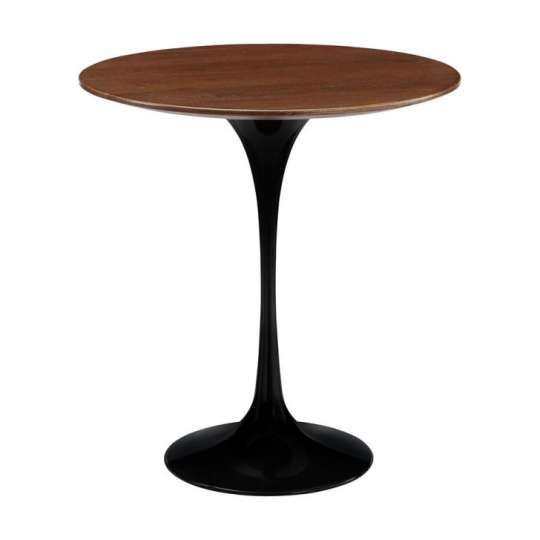     Figura meramente ilustrativaFornecimento e montagem de mesa lateral:Mesa lateral Saarinen designer Eero Saarinen com base única, centralizada, em formato de cálice, com alma em aço e acabamento alumínio fundido, com pintura automotiva PU de alto brilho na cor preta. Tampo redondo em MDF com 25mm de espessura e borda com chanfro invertido, revestido em laminado de madeira natural, cor a definir.Tampo fixado à base por meio de parafusos metálicos.Vidro redondo no mesmo formato da mesa, incolor 6mm de espessura, com bordas lapidadas, aplicado sobre o tampo para proteção do laminado de madeira.Parte inferior da base com protetor de piso em feltro adesivo.Dimensões:Diâmetro do tampo: 51cmAltura total: 52,6cmDiâmetro inferior da base: 25cmDiâmetro superior da base: 15cmAltura da base: 49cmObservação: a critério do TCU poderão ser definidas outras cores para este objeto, o que também deverá ser devidamente discriminado na nota de empenho ou no respectivo ofício de encaminhamento à empresa contratada.MCE-2 / MESA DE CENTRO TIPO 2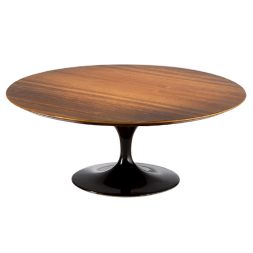 Figura meramente ilustrativaFornecimento e montagem de mesa de centro redonda:Mesa de centro Saarinen designer Eero Saarinen com base única, centralizada, em formato de cálice, com alma em aço e acabamento alumínio fundido, com pintura automotiva PU de alto brilho na cor preta. Tampo redondo em MDF com 25mm de espessura e borda com chanfro invertido, revestido em laminado de madeira natural, cor a definir.Tampo fixado à base por meio de parafusos metálicos.Vidro redondo no mesmo formato da mesa, incolor 6mm de espessura, com bordas lapidadas, aplicado sobre o tampo para proteção do laminado de madeira.Parte inferior da base com protetor de piso em feltro adesivo.Dimensões:Diâmetro do tampo: 80cmAltura total: 41,6cmDiâmetro inferior da base: 50cmDiâmetro superior da base: 31cmAltura da base: 36cmObservação: a critério do TCU poderão ser definidas outras cores para este objeto, o que também deverá ser devidamente discriminado na nota de empenho ou no respectivo ofício de encaminhamento à empresa contratada.MCE-3 / MESA DE CENTRO TIPO 3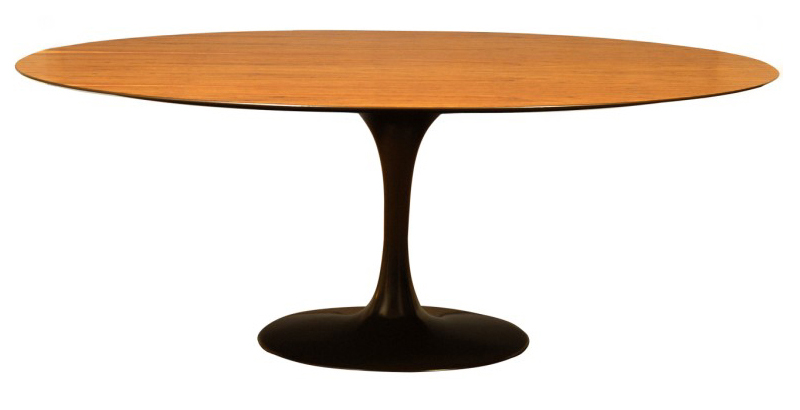 Figura meramente ilustrativaFornecimento e montagem de mesa de centro oval:Mesa de centro Saarinen designer Eero Saarinen com base única, centralizada, em formato de cálice, com alma em aço e acabamento alumínio fundido, com pintura automotiva PU de alto brilho na cor preta. Tampo oval em MDF com 25mm de espessura e borda com chanfro invertido, revestido em laminado de madeira natural, cor a definir.Tampo fixado à base por meio de parafusos metálicos.Vidro oval no mesmo formato da mesa, incolor 6mm de espessura, com bordas lapidadas, aplicado sobre o tampo para proteção do laminado de madeira.Parte inferior da base com protetor de piso em feltro adesivo.Dimensões:Tampo: 137 x 91cmAltura total: 41,6cmDiâmetro inferior da base: 50cmDiâmetro superior da base: 31cmAltura da base: 36cmObservação: a critério do TCU poderão ser definidas outras cores para este objeto, o que também deverá ser devidamente discriminado na nota de empenho ou no respectivo ofício de encaminhamento à empresa contratada.ANEXO III – ORÇAMENTO ESTIMATIVOANEXO IV – MINUTA DA ATA DE REGISTRO DE PREÇOSTRIBUNAL DE CONTAS DA UNIÃOATA DE REGISTRO DE PREÇOSProcesso nº 014.191/2016-4Pregão Eletrônico nº __ / 20__Órgão Gerenciador: Tribunal de Contas da União – TCUUASG: 30001Local de entrega: Conforme item 3 do Anexo I – Termo de Referência do Pregão Eletrônico n.º __/20__.	No dia ___de_______ de 20__, a União, por intermédio do Tribunal de Contas da União, situado no Setor de Administração Federal Sul, Quadra 4, Lote 1, Brasília-DF, inscrito no CNPJ sob o nº 00.414.607/0001-18, representado pelo___________________________, nos termos da Lei nº 8.666, de 21 de junho de 1993, e da Lei nº 10.520, de 17 de julho de 2002, e dos Decretos nº 5.450, de 31 de maio de 2005, nº 7.892, de 23 de janeiro de 2013, e demais normas legais aplicáveis, em face da classificação da proposta apresentada no Pregão Eletrônico nº __/20__, RESOLVE registrar o preço ofertado pelo Fornecedor Beneficiário ________________________________, localizado ___________, inscrito no CNPJ sob o nº ______________________, representado pelo _______________, conforme quadros a seguir:Constitui Anexo ao presente instrumento a Ata de Formação do Cadastro de Reserva constante do sistema Comprasnet – acessível publicamente em www.comprasgovernamentais.gov.br –, contendo o registro das licitantes que aceitaram cotar os bens ou serviços acima pelos preços ora registrados, porventura tenham havido interessados, nos termos do inc. II e § 1º do art. 11 do Decreto nº 7.892/2013, com a redação dada pelo Decreto nº 8.250/2014.    O prazo de validade improrrogável da Ata de Registro de Preços é de 12 (doze) meses, contado da data da sua assinatura, excluído o dia do começo e incluído o do vencimento.	As especificações técnicas constantes do Edital do Pregão Eletrônico n.º __/20__ integram esta Ata de Registro de Preços, independentemente de transcrição.	A presente Ata, após lida e achada conforme, é assinada pelos representantes legais do Tribunal de Contas da União e do Fornecedor Beneficiário. Brasília-DF, __ de _________ de 20__.TRIBUNAL DE CONTAS DA UNIÃO[Autoridade do TCU competente para assinar a Ata de Registro de Preços][Razão social da empresa]Representante legal: [nome completo]CI: [número e órgão emissor]CPF: [número]Instrumento de outorga de poderes: [procuração/contrato social/estatuto social]Grupo de itensItensDescriçãoQuantidade
(Unidade)Valor 
UnitárioValor 
Total11Mesa lateral Tipo 2 (ML-2) (designer Saarinen)75R$ 733,35R$ 55.001,2512Mesa de centro Tipo 2 (MCE-2) (designer Saarinen)42R$ 2.105,85R$ 88.445,7013Mesa de centro Tipo 3 (MCE-3) (designer Saarinen)21R$ 2.523,71R$ 52.997,91Valor Global EstimadoValor Global EstimadoValor Global EstimadoValor Global EstimadoValor Global EstimadoR$ 196.444,86ItemDescrição do ItemQuantidadeQuantidadeQuantidadeValor Unitário(R$)ItemDescrição do ItemÓrgão GerenciadorTotal registrada e limite por adesãoLimite decorrente de adesõesValor Unitário(R$)1Mesa lateral Tipo 2 (ML-2) (designer Saarinen)752Mesa de centro Tipo 2 (MCE-2) (designer Saarinen)423Mesa de centro Tipo 3 (MCE-3) (designer Saarinen)21